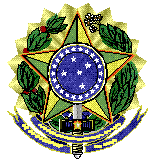 MINISTÉRIO DA EDUCAÇÃOCENTRO FEDERAL DE EDUCAÇÃO TECNOLÓGICA CELSO SUCKOW DA FONSECAProrrogação da vigência do Contrato nº __/201_ – 1º Termo Aditivo – Processo Administrativo 23063.____/201_-__.NECESSIDADE DE CONTINUIDADE DO SERVIÇO	A prorrogação da vigência do Contrato nº __/201_ – NOME DA EMPRESA, cujo objeto é a prestação de serviços _______, configura-se necessária, tendo em vista que a manutenção da ___________________________ é condição indispensável para a continuidade das atividades deste Centro (OU OUTRO TEXTO ADAPTÁVEL PARA CADA CONTRATO).Foi realizada pesquisa de preço na qual se constatou que a manutenção do preço ora praticado pela empresa _________ é compatível com os valores praticados no mercado (folhas __ a __ do presente processo administrativo), materializando, portanto, a vantagem para a administração pública em renovar tal contrato. (OU OUTRA REFERÊNCIA QUE O PREÇO SE MANTÉM VANTAJOSO)	Diante do exposto, e aliado ao desempenho satisfatório da contratada na execução do contrato e a manutenção das condições de habilitação da mesma, conforme parecer deste Fiscal do Contrato, ratifica-se a condição de vantajosidade, com vistas à pretendida prorrogação por mais um período de 12 (doze) meses. (OU OUTRO TEXTO ADAPTÁVEL PARA CADA CONTRATO, DESDE QUE CERTIFICDO PELO FISCAL DO CONTRATO)Segue anexo o ofício da contratada, onde manifesta seu interesse na renovação contratual. Além disso, segue o Mapa de Risco, conforme disposição da IN 05/2017, de 26 de maio de 2017.Rio de Janeiro, __ de ____ de 202_.NOME DO SERVIDORFiscal do Contrato				           Siape: